ใบงาน เรื่อง เสียงพยัญชนะ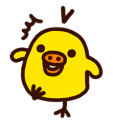 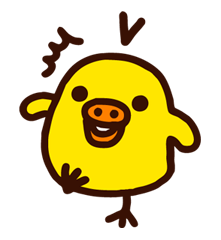 คำชี้แจง : นักเรียนเติมคำลงในช่องว่างตามหัวข้อที่ครูกำหนดให้ หัวข้อละ ๑๐ คำ พร้อมขีดเส้นใต้พยัญชนะให้ถูกต้องครบถ้วน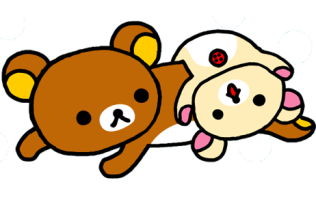 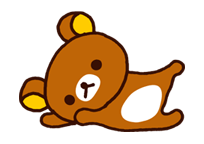 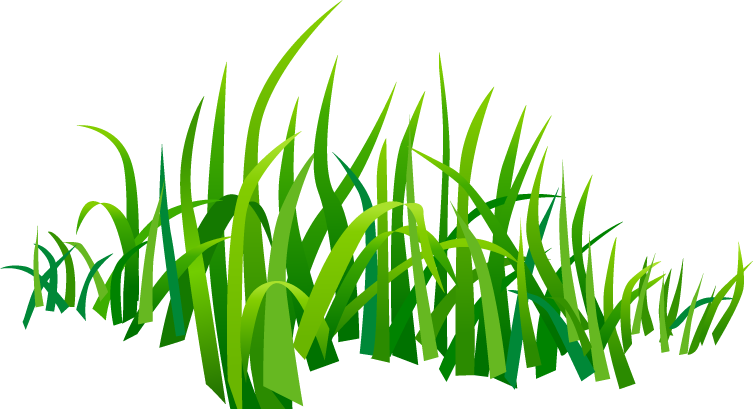 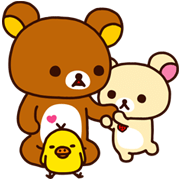 